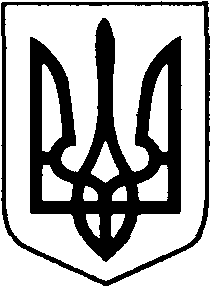 Міністерство освіти і науки УкраїниЛуцький національний технічний університетВідокремлений структурний підрозділ«Технічний фаховий коледж Луцького національного технічного університету»НАКАЗ«____»____________ 2023 р.            м.  Луцьк 		 № _______________Про виплату стипендіїучням  коледжуЗгідно Постанови кабінету Міністрів України від 12.07.2004 р. № 882 «Питання стипендіального забезпечення» (із змінами), Постанови Кабінету Міністрів України від 28.12.2016 р. № 1047 «Про розміри стипендій у державних і комунальних навчальних закладах, наукових установах», Постанови Кабінету Міністрів України від 28.12.2016 р. № 1050 «Деякі питання стипендіального забезпечення», «Положення про призначення і виплати стипендій здобувачам освіти ТФК ЛНТУ»  (протокол засідання педагогічної ради від 28.06.2022 р. №10)НАКАЗУЮ:Відповідно до рішення стипендіальної комісії (протокол № 13 від 13.09.2023 року) та з врахуванням виділених коштів, які передбачені для виплати стипендії визначити відповідно до кількості учнів квоту стипендіатів, встановити стипендію в мінімальному розмірі (1250,00 грн.) в І навчальному семестрі 2023-2024 н. р. з 01.09.2023 року учням коледжу, а саме:Учням групи №11з професії 7231 Слюсар з ремонту колісних транспортних засобів. 
7212 Електрозварник ручного зварюванняБалачук Микола ЮрійовичБаняс Олександр ОлександровичБідзюра Артем ВіталійовичБодяк Владислав ВалерійовичБорух Михайло СергійовичВелешко Станіслав ОлександровичГашимов Роман ЕмільовичКасьян Денис ОлеговичКузьмич Дмитро СвятославовичКунц Артем МиколайовичЛосіч Богдан МиколайовичМолодецький Олег СергійовичОзоровський Роман ВолодимировичПальчук Денис ВасильовичПеретятко Денис ПавловичПовшук Максим АндрійовичПокидюк Юрій АндрійовичРадіков Олексій ОлександровичРузак Олександр ВасильовичСавчук Дмитро АнатолійовичТорлоп Назар МиколайовичТухтаров Володимир ДмитровичУшинський Микола АндрійовичШевчук Анатолій АндрійовичУчням групи №14з професії 7435 Кравець. 8263 ВишивальникАндрійчук Наталія ДмитрівнаБолотова Катерина СергіївнаБортник Анна СергіївнаВащук Анна ВасилівнаВоробець Дарина ДмитрівнаГаврилюк Ірина МиколаївнаДмитрук Анна РоманівнаКліш Єлизавета ОлегівнаКовалишин Наталія СергіївнаЛящук Денис МиколайовичОксенюк Ірина РостиславівнаОлійник Ілля СергійовичПанчук Софія АндріївнаПолітика Анастасія СергіївнаРедзій Дарина ВасилівнаРепета Владислав ВадимовичСеменюк Володимир АндрійовичСтепанюк Ангеліна ОлександрівнаСулім Анна ОлексіївнаХомич Дарина ВячеславівнаУчням групи №15з професії 7233 Слюсар-ремонтник. 7241 Майстер з діагностики та налагодження ЕУ АЗБиковська Дарина СергіївнаВакульчук Віктор ЯрославовичВласюк Захар ІгоровичГринюк Михайло ВолодимировичДубенчук Дмитро ОлександровичЄфрос Владислав ВіталійовичІваницький Євгеній ВолодимировичКолотинський Роман МиколайовичКузьменко Даниїл ЮрійовичКукевич Ярослав ВолодимировичКурука Роман МихайловичЛагетко Дмитро МиколайовичЛисенко Назарій ЯрославовичМаковський Олег ВалерійовичМельник Максим ОлександровичПікула Юрій СірожиддіновичПіскун Владислав МиколайовичПосполітак Богдан ВікторовичРедькін Ілля СтаніславовичСковорода Максим ДмитровичХільчук Дмитро ВікторовичЧередніченко Андрій АнатолійовичЧерняк Павло ПетровичШевчук Олег ВікторовичУчням групи №16з професії 7233 Слюсар-ремонтник. 
7212 Електрозварник ручного зварюванняБоярчук Дмитро ОлександровичВальчук Ілля ОлександровичВітюк Дмитро ВасильовичГайда Владислав ЛеонідовичГнатюк Тимофій ЮрійовичГулюк Максим ЛеонідовичДемедюк Роман ЯковичЖдань Володимир ОлександровичКосенчук Сергій ФедоровичКулаков Сергій СвятославовичКулюк Богдан РуслановичМельничук Максим СергійовичМихальчук Назар МихайловичПоліщук Павло РуслановичПрокопчук Максим ВолодимировичСавчук Михайло ВолодимировичСеменюк Денис ДмитровичСеменюк Роман ОлександровичСич Олександр АндрійовичСлобода Артем ТарасовичТищук Павло ВалентиновичУстимчук Назар ОлеговичШавула Назар ОлександровичЯщик Ілля ОлександровичУчням групи №41з професії 7231 Слюсар з ремонту колісних транспортних засобівБабак Станіслав АндрійовичБондарук Павло АндрійовичГайдучик Сергій МиколайовичДомбровський Роман ВіталійовичКащей Богдан ЮрійовичКутецький Дмитро ВолодимировичЛотоцький Денис МирославовичМирончук Олег МиколайовичПотапчук Даниїл ЮрійовичФедун Ян АндрійовичЧапаловський Костянтин СергійовичШевчук Олександр ОлександровичЯнюк Ярослав АндрійовичУчням групи №43з професії 7331 Флорист. 6113 КвітникарГнатюк Дарія ЮріївнаГурин Ірина ВікторівнаДемчук Юлія ВолодимирівнаДмитришина Анастасія ДенисівнаЄзгор Марія ВалентинівнаЖук Дар`я ОлександрівнаКондратюк Діана ТерентіївнаКорчук Єлизавета МиколаївнаКруглій Софія ОлександрівнаЛебедюк Юля АнатоліївнаЛупало Оксана СергіївнаМізернюк Маргарита ЮріївнаМулявка Анастасія ОлександрівнаНазарчук Катерина АндріївнаНазарчук Софія СергіївнаОштук Оксана АнатоліївнаПанасюк Софія ІванівнаПенська Валентина ЛеонідівнаХомінчук Юлія СергіївнаШевчук Софія ВікторівнаЮнчик Марія ВолодимирівнаУчням групи №44з професії 7233 Слюсар з ремонту та обслуговування систем 
вентиляції та кондиціюванняДиль Микола ОлеговичІщук Денис ВалерійовичКотиза Станіслав ВасильовичЛаданець Богдан МихайловичЛяшук Олег ОлександровичМельник Андрій ОлександровичОлещук Іван ОлексійовичОніщук Денис ВалентиновичСімішкур Ілля МиколайовичТрохимович Арсен ВіталійовичФінюк Захарій ВасильовичЧабановський Віктор СтаніславовичЗа результатами навчальних досягнень у ІІ семестрі 2022-2023 н.р. та з врахуванням виділених коштів, які передбачені для виплати стипендії визначити відповідно до кількості учнів квоту стипендіатів, встановити стипендію в мінімальному розмірі (1250,00 грн.) в І навчальному семестрі 2023-2024 н. р. з 01.09.2023 року учням коледжу, а саме:Учням групи № 21
Професія 7231 Слюсар з ремонту колісних транспортних засобівДацюк Роман ПавловичДуда Денис ДмитровичЄфімов Максим ЄвгенійовичКарпенко Віталій СергійовичМакарчук Дмитро ОлексійовичНечипорук Тарас Валерійович Ткачук Захар АндрійовичУчням групи № 24
Професія 7435. 8263 Кравець. ВишивальникВахрамеєва Олександра ВячеславівнаГітун Карина ІгорівнаДемкова Адріана РоманівнаЖуєвська Анастасія ІгорівнаЖуравльова Софія АндріївнаКашпрук Анна В’ячеславівнаКороць Ольга АнатоліївнаЛаданець Анастасія МихайлівнаЛац Катерина ДмитрівнаМартинюк Дарина МихайлівнаНепочатих Аліна СергіївнаПетрук Марія ВасилівнаРудницька Діана ВіталіївнаСидорчик Кіра МаксимівнаСлада Катерина ВікторівнаСолодуха Вікторія ОлександрівнаФранко Соломія АндріївнаХлистік Дарина МихайлівнаУчням групи № 25Професія 7241 Майстер з діагностики та налагодження ЕУ АЗАноцький Анастас СергійовичБоярчук Максим АндрійовичДемидович Роман СергійовичЛевіцький Ярослав ВолодимировичЛевчик Олександр СергійовичМоскалюк Михайло ЮрійовичНовосад Павло ЛеонідовичПилипчук Дмитро ОлеговичПотішук Мирослав ПетровичСавчук Дмитро ВіталійовичУчням групи № 26Професія 7212 Електрозварник ручного зварюванняБрикса Дмитро СергійовичКічула Віталій СергійовичПекарський Денис ВолодимировичПилипенко Дмитро ВасильовичСардак Михайло ВолодимировичСмольський Артем ЮрійовичЧепель Мирослав ВолодимировичЧижук Назарій ВолодимировичШаула Серафим ІвановичУчням групи № 31Професія 7231 Слюсар з ремонту колісних транспортних засобівГаврилюк Дмитро ОлеговичДавидюк Артур Олегович Кацевич Андрій ОлександровичЛевковський Максим СергійовичСавчук Василь ВасильовичУчням групи № 34Професія 7435. 8263 Кравець. ВишивальникГамчук Олена ВолодимирівнаЄрьоміна Яна ВікторівнаКадира Марина ОлександрівнаЛіщук Соломія ІгорівнаЛоборчук Валерія ІванівнаМережа Анна АнатоліївнаМихальчук Тетяна ВасилівнаОкомонюк Діана ІгорівнаПанасюк Валерія ОлександрівнаПопова Анастасія СергіївнаСалієва Анна Вікторівна Свиридюк Катерина ЮріївнаТкачук Ангеліна ІванівнаУчням групи № 35Професія 7241 Майстер з діагностики та налагодження ЕУ АЗАбалуєв Ілля ОлександровичБабій Богдан ВасильовичГолубйовський Дмитр ЮрійовичГоробець Дмитро ТарасовичДейнека Олексій ВасильовичКались Віталій РомановичКаращук Мирослав ІвановичКорнійчук Назарій СергійовичКоханець Сергій ВолодимировичКузьмичук Назар ІвановичЛащук Максим СергійовичЛопушанський Олександр ВолодимировичНемченко Денис КостянтиновичПриходько Антон СергійовичСац Павло ОлександровичСітовський Богдан ВасильовичСтернічук Тарас АнатолійовичТарнавський Антон ОлеговичЮрченко Олександр ВікторовичУчням групи № 36Професія 7212 Електрозварник ручного зварюванняВласюк Владислав ОлександровичКамінський Максим АнатолійовичКушнірчук Віталій Володимирович Мережа Богдан АнатолійовичМосквич Назар ВікторовичНосов Максим АнрійовичОласюк Артем ВалентиновичТретяк Павло ОлександровичХом’як Андрій СергійовичЗгідно розділу V пункту 7 Положення про призначення стипендій здобувачам освіти ТФК ЛНТУ» (протокол засідання педагогічної ради від 28.06.2022 р. №10) встановити стипендію в розмірі 1000,00 грн. в І навчальному семестрі 2023-2024 н. р. з 01.09.2023 року учням коледжу, а саме:Учням групи № 24
Професія 7435. 8263 Кравець. ВишивальникАсафатова Олександра СергіївнаНикончук Іванна ОлександрівнаБухгалтерії коледжу проводити відповідні нарахування згідно вище вказаних Постанов.Контроль за виконанням даного наказу покласти на заступника директора з НВР АНДРОЩУК І.І.Директор 	  			                                    Олег ГЕРАСИМЧУКБагуркін Олександр ОлександровичМальчук Вадим ВолодимировичТокарчук Сергій ВіталійовичПроєкт вноситьПогодженоМетодистЗаступник директора з НВР___________ О. ДІЖАК____________ І. АНДРОЩУКГоловний бухгалтер____________ Є. ШАВИРІНАЮрисконсульт____________ Н. КОТИК